О проведении публичных слушаний по проекту внесения изменений в  Правила землепользования и застройки  Опытного сельского поселения Цивильского района Чувашской Республики На основании статей 24, 28, 30, 31, 32, 33 Градостроительного кодекса Российской Федерации, статей 14, 15 Федерального закона от 06 октября . № 131-ФЗ «Об общих принципах организации местного самоуправления в Российской Федерации» и Уставом Опытного сельского поселения Цивильского района Чувашской Республики, в связи с приведением Правил землепользования и застройки Опытного  сельского поселения в соответствии с генеральным планом поселения, а также в целях обеспечения учета интересов всех заинтересованных лиц, администрация Опытного  сельского поселения  Цивильского района Чувашской РеспубликиПОСТАНОВЛЯЕТ: Назначить публичные слушания по вопросу внесения изменений в Правила землепользования и застройки Опытного  сельского поселения Цивильского района Чувашской Республики,  утвержденные решением Собрания депутатов Опытного сельского поселения  Цивильского района Чувашской Республики от 25.12.2020 г. № 06-3 (с изменениями от 18.08.2021 г. № 12-1) (далее – Правила землепользования и застройки) с датой и временем проведения собрания участников публичных слушаний: 29 августа 2022 года в 12:15 в здании администрации Опытного сельского поселения, расположенного по адресу: Чувашская Республика, Цивильский район, п. Опытный, ул. Центральная, д. 2.Утвердить состав комиссии по подготовке проекта «Правила  землепользования и застройки  Опытного сельского поселения» (Приложение №1)Комиссии по подготовке проекта Правил землепользования и застройки организовать проведение публичных слушаний.Опубликовать данное постановление в печатном издании «Вестник Опытного сельского поселения» и на официальном сайте Опытного  сельского поселения.            4.Контроль за выполнением настоящего постановления оставляю за собой. Глава администрацииОпытного сельского поселения                                                                 Н.В. ДаниловПриложение №1 к постановлению администрации Опытного сельского поселенияот  27 июля 2022  № 56Состав комиссии  по подготовке проекта «Правила  землепользования и застройки  Опытного сельского поселения Цивильского района Чувашской Республики»- Данилов Николай Васильевич  - глава  Опытного сельского поселения,  председатель комиссии;     - Михайлов Александр Игоревич – заместитель начальника  отдела строительства и ЖКХ  администрации  Цивильского района, заместитель  председателя комиссии (по согласованию);- Тимофеева Елена Георгиевна – ведущий специалист-эксперт администрации Опытного сельского поселения, член комиссии; - Николаев Андрей Леонидович - заведующий сектором имущественных и земельных отношений администрации   Цивильского района, член комиссии (по согласованию);- Профорова Надежда Валерьевна – главный специалист-эксперт  отдела строительства и ЖКХ  администрации   Цивильского района, член комиссии (по согласованию);- Ильин Олег Владимирович - депутат  Собрания  депутатов Опытного сельского поселения Цивильского района Чувашской Республики, член комиссии (по согласованию).ПРОЕКТ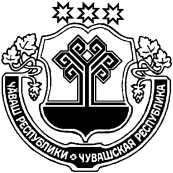 О внесении изменений в Правила землепользования и застройки Опытного сельского поселения Цивильского района Чувашской Республики, утвержденные решением Собрания депутатов Опытного сельского поселения Цивильского района Чувашской Республики от 25.12.2020 г. № 06-3 (с изменениями от 18.08.2021 г. № 12-1)В соответствии с п.7 части 2 статьи 33, п. 4.1 части 3 статьи 33 Градостроительного кодекса Российской Федерации от 29 декабря 2004 г. N 190-ФЗ, Федеральным законом № 119-ФЗ от 01.12.2022 «О внесении изменений в отдельные законодательные акты Российской Федерации», Федеральным законом от 06 октября 2003 года №131-ФЗ «Об общих принципах организации местного самоуправления в Российской Федерации», Собрание депутатов Опытного сельского поселения Цивильского района Чувашской Республики РЕШИЛО:1. Внесение изменений в Правила землепользования и застройки Опытного сельского поселения Цивильского района Чувашской Республики, утвержденные решением Собрания депутатов Опытного сельского поселения 25.12.2020 года № 06-3 (с изменениями от 18.08.2021 г. № 12-1), следующие изменения:1.1. Часть 2 статьи 32 дополнить п.6 в следующей редакции:«6) обнаружение мест захоронений погибших при защите Отечества, расположенных в границах муниципальных образований».1.2. Часть 3 статьи 32 дополнить п. 4.1 в следующей редакции:«6) органами местного самоуправления в случаях обнаружения мест захоронений погибших при защите Отечества, расположенных в границах муниципальных образований».1.3. Статью 32 дополнить частью 3.4 в следующей редакции:«3.4. Внесение изменений в правила землепользования и застройки в связи с обнаружением мест захоронений погибших при защите Отечества, расположенных в границах муниципальных образований, осуществляется в течение шести месяцев с даты обнаружения таких мест, при этом проведение общественных обсуждений или публичных слушаний не требуется».2. Настоящее решение вступает в силу после его официального опубликования (обнародования).Председатель Собрания ДепутатовОпытного сельского поселения                                                                                О.В. Ильин Периодическое печатное изданиеВЕСТНИКОПЫТНОГО ПОСЕЛЕНИЯ2022июль27средаГазета основана 27 июня 2011 года2022июль27средаГазета основана 27 июня 2011 года№ 28ЧĂВАШ РЕСПУБЛИКИÇĔРПУ РАЙОНĚЧУВАШСКАЯ РЕСПУБЛИКАЦИВИЛЬСКИЙ РАЙОНОПЫТНĂЙ ЯЛПОСЕЛЕНИЙĚНДЕПУТАТСЕН ПУХĂВĚЙЫШĂНУСОБРАНИЕ ДЕПУТАТОВОПЫТНОГО СЕЛЬСКОГО ПОСЕЛЕНИЯРЕШЕНИЕ«Вестник Опытного поселения»Адрес редакционного совета и издателя:429911, п. Опытныйул. Центральная, д. 2Email: zivil_opit@cap.ruУчредительАдминистрация Опытного   сельского поселения Цивильского района Чувашской РеспубликиПредседатель редакционного совета -  главный редакторДанилов Н.В.Тираж  20 экз.Объём 1 п.л. формат А4Распространяется бесплатноВыходит на русском языке